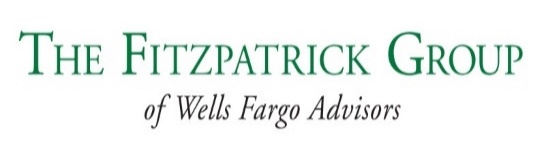 Outlook 2024 Panel: 
Markets & Economy in an Election YearJoin us for a Panel discussion discussing the outlook for the economy and markets in an election year, as well as investment opportunities, in 2024. Date:		Tuesday, January 30, 2024Time:		3:00 pm CST

Moderator:		The Fitzpatrick Group of Wells Fargo AdvisorsPanelists:		Mr. Scott Wren 			Senior Global Market Strategist			Wells Fargo Investment Institute *			Ms. Veronica Willis
		Investment Strategy Analyst
		Wells Fargo Investment Institute *RSVP:				Edward Fitzpatrick, CFP®
				Senior Vice President - Investments								Edward.fitzpatrick@fitzpatrickgrp.comZOOM: 		https://wellsfargo.zoom.us/j/97324356662?pwd=MUs3SnhGcHliNDliWU9OSkFKMmY0QT09    Password: 256497 *Wells Fargo Investment Institute, Inc. is a registered investment adviser and wholly-owned subsidiary of Wells Fargo Bank, N.A., a bank affiliate of Wells Fargo & Company.IMPORTANT PARTICIPANT INFORMATION. The webinar you will be registering for will be hosted by Wells Fargo or an affiliate but will be delivered on a third-party platform and may include invited non-affiliated guest speakers. Other participants will be able to see your name or image if you provide it when signing into the event. Please review our privacy and security policies: wellsfargo.com/privacy-security.Please also review the terms & conditions for the third-party website hosting the event. We have provided the link above for your convenience, but do not endorse and are not responsible for the content, links, privacy policy, or security policy of this website. If you have any questions or concerns please contact the sender of this invitation.Wells Fargo Advisors is a trade name used by Wells Fargo Clearing Services, LLC, Member SIPC, a registered broker-dealer and non-bank affiliate of Wells Fargo & Company. © 2010, 2016 Wells Fargo Clearing Services, LLC. All rights reserved.  PM-04032025-5994508.1.1